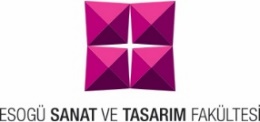 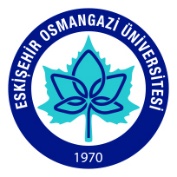 Aşağıda ayrıntıları belirtilen kısa süreli yurtiçi – yurtdışı- izinli görevlendirmemin yapılabilmesi için gereğini arz ederim.										….../….../20….Öğretim Elemanının Adı Soyadı: 									İMZA:Masraflar: Öğretim Elemanının TalepleriDers Telafi ProgramıEKLER: Bu talep formu ile birlikte Bildiri özeti, davet yazısı, toplantının başlama ve bitiş tarihlerini de belirten toplantı tanıtım broşürü, katılım ücretini belirten yazı Bölüm Başkanlığına teslim edilecektir.Yİ: Yurtiçi   YD: YurtdışıBölümü/ASDGörevlendirileceği Yer (Ülke/Kent):Düzenleyen Kuruluş:Etkinlik Adı:Bildiri /Tebliğ Başlığı:Görev Süresi:   (Tarih)Katılım Ücreti (belirtiniz)TL€$YİEskişehir…………………………….………... arası………………………..………….........ileYDEskişehir…………………...arası………………….ile;………..……….……-.……….……………….arası……………………ileDestek Talep EtmemekteyimMasraflar Karşı Kurumdan KarşılanacaktırYollukluYevmiyeliKatılım ÜcretliYolluksuzYevmiyesİz   Katılım ÜcretsizBelirtilen süre içinde dersim yoktur.Belirtilen süre içinde dersim yoktur.Belirtilen süre içinde dersim yoktur.Belirtilen süre içinde dersim yoktur.Belirtilen süre içinde dersim yoktur.Belirtilen süre içinde dersim yoktur.Belirtilen süre içinde sorumlu olduğum dersler ve telafi programı aşağıda belirtilmiştir.Belirtilen süre içinde sorumlu olduğum dersler ve telafi programı aşağıda belirtilmiştir.Belirtilen süre içinde sorumlu olduğum dersler ve telafi programı aşağıda belirtilmiştir.Belirtilen süre içinde sorumlu olduğum dersler ve telafi programı aşağıda belirtilmiştir.Belirtilen süre içinde sorumlu olduğum dersler ve telafi programı aşağıda belirtilmiştir.Belirtilen süre içinde sorumlu olduğum dersler ve telafi programı aşağıda belirtilmiştir.BölümüDersin KoduDersin AdıDers Prog. 
Tarih ve SaatTelafi Tarih ve SaatiDerslik